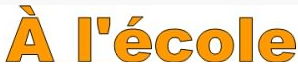 Associer le numéro de l’image avec le mot correspondant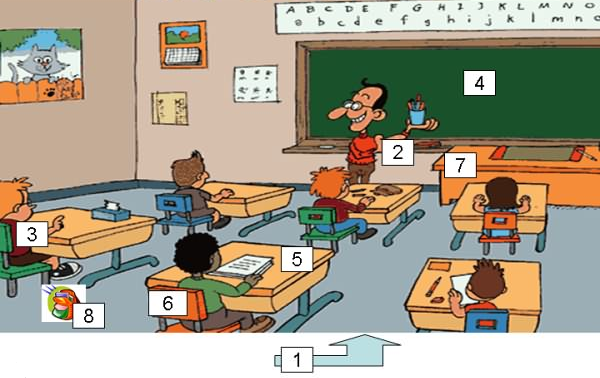 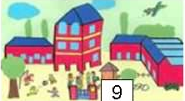 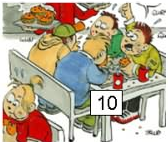 Un élèveLe pupitreLa cantine Une chaiseLe professeurUn cartableLe bureauL’écoleLa classeLe tableau